DemographicsClinical InformationEligibility CriteriaNeeds/SupportsPlease describe the individual’s need for PACT services.  What specific supports are needed and how have other levels of care not met these needs?  Please address any current assistance the individual may need to perform daily living and household tasks or maintaining safety if those are indicated above. What are the individual’s preferences or goals?  What supports does the individual identify as helpful?Please indicate the area where the individual resides or plans to live upon discharge/release  City of Seattle or North King County South King County East King County Other or no preference (     )Name: Last       First      First      KCID       Gender      DOB       DOB       Phone      Primary language       Current location/address 
(specify floor/ward if hospital or jail)Permanent address        needs housing              Medicaid/ProviderOne (MCO      )  Spenddown (amount, if applicable:      ) Medicare A B C D(     )   Other(     )   Medicaid/ProviderOne (MCO      )  Spenddown (amount, if applicable:      ) Medicare A B C D(     )   Other(     )   Medicaid/ProviderOne (MCO      )  Spenddown (amount, if applicable:      ) Medicare A B C D(     )   Other(     )   Medicaid/ProviderOne (MCO      )  Spenddown (amount, if applicable:      ) Medicare A B C D(     )   Other(     )   Medicaid/ProviderOne (MCO      )  Spenddown (amount, if applicable:      ) Medicare A B C D(     )   Other(     )  Person completing referral      
phone                  email      Person completing referral      
phone                  email      Organization      
Position/relationship to individual      Organization      
Position/relationship to individual      Organization      
Position/relationship to individual       Guardian, name       phone       Guardian, name       phone       DOC supervision  Parole, name      phone       DOC supervision  Parole, name      phone       DOC supervision  Parole, name      phone      Income amount        SSI  SSDI  ABD/DSHS Other (specify      )Income amount        SSI  SSDI  ABD/DSHS Other (specify      )Income amount        SSI  SSDI  ABD/DSHS Other (specify      )Income amount        SSI  SSDI  ABD/DSHS Other (specify      )Income amount        SSI  SSDI  ABD/DSHS Other (specify      )Outpatient providerCare Coordinator      
Contact       current      previousconsulted about this referralDiagnoses (Include Mental Health and Substance Use Disorders in Behavioral Health.)
Remember to attach supporting diagnostic documentation (medical records: intake, psychosocial, psychiatric assessment, or recent discharge summary. MEDICAL RECORDS ARE REQUIRED TO PROCESS REFERRALS.Diagnoses (Include Mental Health and Substance Use Disorders in Behavioral Health.)
Remember to attach supporting diagnostic documentation (medical records: intake, psychosocial, psychiatric assessment, or recent discharge summary. MEDICAL RECORDS ARE REQUIRED TO PROCESS REFERRALS.Diagnoses (Include Mental Health and Substance Use Disorders in Behavioral Health.)
Remember to attach supporting diagnostic documentation (medical records: intake, psychosocial, psychiatric assessment, or recent discharge summary. MEDICAL RECORDS ARE REQUIRED TO PROCESS REFERRALS.Diagnoses (Include Mental Health and Substance Use Disorders in Behavioral Health.)
Remember to attach supporting diagnostic documentation (medical records: intake, psychosocial, psychiatric assessment, or recent discharge summary. MEDICAL RECORDS ARE REQUIRED TO PROCESS REFERRALS.Please note, to be eligible for PACT an individual must have a primary diagnosis of a severe and persistent mental illness. Eligible diagnoses include schizophrenia, schizoaffective disorder, other psychotic disorders, and mood disorders (bipolar/depression) with psychotic features, with demonstrated need for intensive support.  Please note, to be eligible for PACT an individual must have a primary diagnosis of a severe and persistent mental illness. Eligible diagnoses include schizophrenia, schizoaffective disorder, other psychotic disorders, and mood disorders (bipolar/depression) with psychotic features, with demonstrated need for intensive support.  Please note, to be eligible for PACT an individual must have a primary diagnosis of a severe and persistent mental illness. Eligible diagnoses include schizophrenia, schizoaffective disorder, other psychotic disorders, and mood disorders (bipolar/depression) with psychotic features, with demonstrated need for intensive support.  Please note, to be eligible for PACT an individual must have a primary diagnosis of a severe and persistent mental illness. Eligible diagnoses include schizophrenia, schizoaffective disorder, other psychotic disorders, and mood disorders (bipolar/depression) with psychotic features, with demonstrated need for intensive support.  The individual experiences significant functional impairments due to mental illness as demonstrated by the following conditions: Please check all that apply and explain in narrative below, attach supplemental documentation as available. (ex. LOCUS, CARES assessment) Significant difficulty maintaining consistent employment at a self-sustaining level  Significant difficulty consistently fulfilling head-of-household role (e.g., household meal preparation, washing clothes, budgeting, or child-care tasks and responsibilities) Significant difficulty in consistently performing the range of practical daily living tasks required for basic adult functioning in the community (e.g., caring for personal business affairs; obtaining medical, legal, and housing services; recognizing and avoiding common dangers or hazards to self and possessions; meeting nutritional needs; maintaining personal hygiene) 
 Persistent or recurrent difficulty performing daily living tasks except with significant support or assistance from others such as friends, family, or relatives 
 Significant difficulty maintaining a safe living situation (e.g. repeatedly forgetting to turn stove burners off; excessive hoarding; consistently unsanitary conditions due to uncollected garbage, food scraps and other waste material)Continuous high-service needs due to mental illness demonstrated by the following: (please check all that apply and explain in narrative below under ‘Needs/Supports’) High use of psychiatric hospitals (e.g., two or more admissions per year) Intractable (i.e., persistent or very recurrent) severe major symptoms (e.g., affective, psychotic, suicidal)  Co-occurring substance use disorder of significant duration (e.g., greater than six months)  High risk or recent history of criminal justice involvement (e.g., arrest and incarceration) Significant difficulty meeting basic survival needs or residing in substandard housing, homelessness At imminent risk of becoming homeless (e.g., repeated evictions or loss of housing) Residing in an inpatient or supervised community residence and clinically assessed to be able to live in a more independent living situation if intensive services are provided Difficulty effectively utilizing traditional office-based outpatient services or other less intensive programs  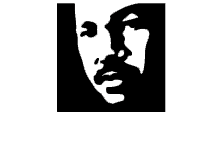 